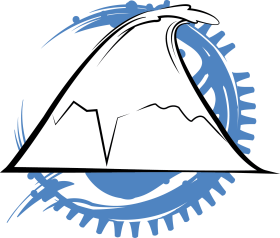 AUTORIZACIÓN PARA LA PARTICIPACIÓN EN LA VII SANSILVESTRE TORRENANA 2018, EN LA DISTANCIA DE 5 KM PARA LOS MENORES DE 18 AÑOS D./Dña. ...................................................................................., con D.N.I. nº .........................., actuando como padre, madre o tutor (seleccione lo que corresponda) autorizo a D./Dña. ……………………………................................................. con D.N.I. nº ........................... y con fecha de nacimiento ............................. a participar en la prueba de 5 km de la VII Sansilvestre Torresana, que se celebrará el próximo 29 de diciembre 2018. Autorizo también la realización de fotografías las cuales podrán publicarse en la página web de la carrera, así como en otro tipo de soportes publicitarios tales como carteles, páginas web, redes sociales, producción audiovisual, etc. Para que conste adjunto fotocopias de los D.N.I. y firmo la presente en Torrelodones a  (día, mes y año)…………………………….. Fdo.